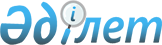 Текелі қаласының 2016-2018 жылдарға арналған бюджеті туралы
					
			Күшін жойған
			
			
		
					Алматы облысы Текелі қалалық мәслихатының 2015 жылғы 22 желтоқсандағы № 44-286 шешімі. Алматы облысының Әділет департаментінде 2015 жылы 29 желтоқсанда № 3650 болып тіркелді. Күші жойылды - Алматы облысы Текелі қалалық мәслихатының 2017 жылғы 8 маусымдағы № 15-96 шешімімен
      Ескерту. Күші жойылды - Алматы облысы Текелі қалалық мәслихатының 08.06.2017 № 15-96 шешімімен (алғашқы ресми жарияланған күнінен кейін күнтізбелік он күн өткен соң қолданысқа енгізіледі).

      РҚАО ескертпесі.

      Құжаттың мәтінінде түпнұсқасының пунктуациясы мен орфографиясы сақталған.

      2008 жылғы 4 желтоқсандағы Қазақстан Республикасының Бюджет кодексінің 9-бабының 2-тармағына, "Қазақстан Республикасындағы жергілікті мемлекеттік басқару және өзін-өзі басқару туралы" 2001 жылғы 23 қаңтардағы Қазақстан Республикасы Заңының 6-бабы 1-тармағының 1) тармақшасына сәйкес, Текелі қалалық мәслихаты ШЕШІМ ҚАБЫЛДАДЫ: 

      1. 2016-2018 жылдарға арналған қала бюджеті 1, 2 және 3 қосымшаларға сәйкес, соның ішінде 2016 жылға келесі көлемдерде бекітілсін:

      1) кірістер 3474518 мың теңге, соның ішінде:

      салықтық түсімдер 215069 мың теңге;

      салықтық емес түсімдер 20927 мың теңге;

      негізгі капиталды сатудан түсетін түсімдер 20944 мың теңге;

      трансферттер түсімі 3217578 мың теңге, соның ішінде:

      ағымдағы нысаналы трансферттер 1326864 мың теңге;

      нысаналы даму трансферттері 973724 мың теңге;

      субвенциялар 916990 мың теңге;

      2) шығындар 3485999 мың теңге;

      3) таза бюджеттік кредиттеу 458507 мың теңге, соның ішінде:

      бюджеттік кредиттер 458507 мың теңге;

      бюджеттік кредиттерді өтеу 0 теңге;

      4) қаржы активтерімен операциялар бойынша сальдо 5910 мың теңге;

      5) бюджет тапшылығы (профицитi) (-) 475898 мың теңге;

      6) бюджет тапшылығын қаржыландыру (профицитiн пайдалану) 475898 мың теңге.

      Ескерту. 1 тармақ жаңа редакцияда - Алматы облысы Текелі қалалық мәслихатының 27.10.2016 № 8-43 (01.01.2016 бастап қолданысқа енгізіледі) шешімімен.

      2. 2016 жылға Текелі қаласының жергілікті атқарушы органының резерві 2199 мың теңге сомасында бекітілсін.

      3. 2016 жылға арналған қалалық бюджетті атқару процесінде секвестрлеуге жатпайтын қалалық бюджеттік бағдарламалардың тізбесі 4 қосымшаға сәйкес белгіленсін. 

      4. "Текелі қаласының экономика және бюджеттік жоспарлау бөлімі" мемлекеттік мекемесінің басшысына (келісім бойынша Мырзахметова Ф. С.)

      осы шешімді әділет органдарында мемлекеттік тіркелгеннен кейін ресми және мерзімді баспа басылымдарында, сондай-ақ Қазақстан Республикасының Үкіметі айқындаған интернет-ресурста және қалалық мәслихаттың интернет-ресурсында жариялау жүктелсін. 

      5. Осы шешімнің орындалуын бақылау Текелі қалалық мәслихатының "Бюджет және экономика мәселесі бойынша" тұрақты комиссиясына жүктелсін. 

      6. Осы шешім 2016 жылдың 1 қаңтарынан бастап қолданысқа енгізіледі. Текелі қаласының 2015 жылға арналған бюджеті
      Ескерту. 1 қосымша жаңа редакцияда - Алматы облысы Текелі қалалық мәслихатының 27.10.2016 № 8-43 (01.01.2016 бастап қолданысқа енгізіледі) шешімімен. Текелі қаласының 2017 жылға арналған бюджеті Текелі қаласының 2018 жылға арналған бюджеті 2016 жылға арналған қалалық бюджетті атқару процесінде секвестрлеуге жатпайтын қалалық бюджеттік бағдарламалардың тізбесі
					© 2012. Қазақстан Республикасы Әділет министрлігінің «Қазақстан Республикасының Заңнама және құқықтық ақпарат институты» ШЖҚ РМК
				
      Текелі қалалық мәслихат

      сессиясының төрайымы

Э. Иманбердиева

      Текелі қалалық 

      мәслихатының хатшысы

Н. Калиновский
Текелі қалалық мәслихатының 2015 жылғы 22 желтоқсандағы "Текелі қаласының 2016-2018 жылдарға арналған бюджеті туралы" № 44-286 шешімімен бекітілген 1 қосымша 
Санаты 
Санаты 
Санаты 
Санаты 
Санаты 
Сомасы 

(мың

теңге)
Сыныбы 
Сыныбы 
Сыныбы 
Сыныбы 
Сомасы 

(мың

теңге)
Ішкі сыныбы 
Ішкі сыныбы 
Ішкі сыныбы 
Сомасы 

(мың

теңге)
Атауы
Атауы
Сомасы 

(мың

теңге)
1. Кірістер
3 474 518
3 474 518
1
Салықтық түсімдер
215 069
215 069
01
Табыс салығы
54 103
54 103
2
Жеке табыс салығы
54 103
54 103
04
Меншікке салынатын салықтар
104 357
104 357
1
Мүлікке салынатын салықтар
47 648
47 648
3
Жер салығы 
8 651
8 651
4
Көлік құралдарына салынатын салық
47 954
47 954
5
Бірыңғай жер салығы
104
104
05
Тауарларға, жұмыстарға және қызметтерге салынатын iшкi салықтар
51 729
51 729
2
Акциздер
2 996
2 996
3
Табиғи және басқа да ресурстарды пайдаланғаны үшiн түсетiн түсiмдер
25 180
25 180
4
Кәсiпкерлiк және кәсiби қызметтi жүргiзгенi үшiн алынатын алымдар
23 300
23 300
5
Ойын бизнесіне салық
253
253
08
Заңдық мәнді іс-әрекеттерді жасағаны және (немесе) оған уәкілеттігі бар мемлекеттік органдар немесе лауазымды адамдар құжаттар бергені үшін алынатын міндетті төлемдер
4 880
4 880
1
Мемлекеттік баж
4 880
4 880
2
Салықтық емес түсімдер
20 927
20 927
01
Мемлекеттік меншіктен түсетін кірістер
1 190
1 190
5
Мемлекет меншігіндегі мүлікті жалға беруден түсетін кірістер
1 190
1 190
04
Мемлекеттік бюджеттен қаржыландырылатын, сондай-ақ Қазақстан Республикасы Ұлттық Банкінің бюджетінен (шығыстар сметасынан) қамтылатын және қаржыландырылатын мемлекеттік мекемелер салатын айыппұлдар, өсімпұлдар, санкциялар, өндіріп алулар
4 111
4 111
1
Мұнай секторы ұйымдарынан түсетін түсімдерді қоспағанда, мемлекеттік бюджеттен қаржыландырылатын, сондай-ақ Қазақстан Республикасы Ұлттық Банкінің бюджетінен (шығыстар сметасынан) ұсталатын және қаржыландырылатын мемлекеттік мекемелер салатын айыппұлдар, өсімпұлдар, санкциялар, өндіріп алулар
4 111
4 111
06
Өзге де салықтық емес түсiмдер
15 626
15 626
1
Өзге де салықтық емес түсiмдер
15 626
15 626
3
Негізгі капиталды сатудан түсетін түсімдер
20 944
20 944
01
Мемлекеттік мекемелерге бекітілген мемлекеттік мүлікті сату
6 671
6 671
1
Мемлекеттік мекемелерге бекітілген мемлекеттік мүлікті сату
6 671
6 671
03
Жердi және материалдық емес активтердi сату
14 273
14 273
1
Жерді сату 
5 966
5 966
2
Материалдық емес активтерді сату 
8 307
8 307
4
Трансферттердің түсімдері
3 217 578
3 217 578
02
Мемлекеттiк басқарудың жоғары тұрған органдарынан түсетiн трансферттер
3 217 578
3 217 578
2
Облыстық бюджеттен түсетiн трансферттер
3 217 578
3 217 578
Функционалдық топ 
Функционалдық топ 
Функционалдық топ 
Функционалдық топ 
Функционалдық топ 
Сомасы (мың теңге)
Кіші функция 
Кіші функция 
Кіші функция 
Кіші функция 
Сомасы (мың теңге)
Бюджеттік бағдарламалардың әкімшісі
Бюджеттік бағдарламалардың әкімшісі
Бюджеттік бағдарламалардың әкімшісі
Сомасы (мың теңге)
Бағдарлама
Бағдарлама
Сомасы (мың теңге)
Атауы
Сомасы (мың теңге)
2. Шығындар
3 485 999
01
Жалпы сипаттағы мемлекеттiк қызметтер
139 276
1
Мемлекеттiк басқарудың жалпы функцияларын орындайтын өкiлдi, атқарушы және басқа органдар
106 682
112
Аудан (облыстық маңызы бар қала) мәслихатының аппараты
15 503
001
Аудан (облыстық маңызы бар қала) мәслихатының қызметін қамтамасыз ету жөніндегі қызметтер
15 235
003
Мемлекеттік органның күрделі шығыстары
268
122
Аудан (облыстық маңызы бар қала) әкімінің аппараты
77 088
001
Аудан (облыстық маңызы бар қала) әкімінің қызметін қамтамасыз ету жөніндегі қызметтер
75 221
003
Мемлекеттік органның күрделі шығыстары
1 867
123
Қаладағы аудан, аудандық маңызы бар қала, кент, ауыл, ауылдық округ әкімінің аппараты
14 091
001
Қаладағы аудан, аудандық маңызы бар қала, кент, ауыл, ауылдық округ әкімінің қызметін қамтамасыз ету жөніндегі қызметтер
13 919
022
Мемлекеттік органның күрделі шығыстары
172
2
Қаржылық қызмет
18 299
452
Ауданның (облыстық маңызы бар қаланың) қаржы бөлімі
18 299
001
Ауданның (облыстық маңызы бар қаланың) бюджетін орындау және коммуналдық меншігін басқару саласындағы мемлекеттік саясатты іске асыру жөніндегі қызметтер 
12 507
003
Салық салу мақсатында мүлікті бағалауды жүргізу
380
010
Жекешелендіру, коммуналдық меншікті басқару, жекешелендіруден кейінгі қызмет және осыған байланысты дауларды реттеу 
644
018
Мемлекеттік органның күрделі шығыстары
68
028
Коммуналдық меншікке мүлікті сатып алу
4 700
5
Жоспарлау және статистикалық қызмет
14 295
453
Ауданның (облыстық маңызы бар қаланың) экономика және бюджеттік жоспарлау бөлімі
14 295
001
Экономикалық саясатты, мемлекеттік жоспарлау жүйесін қалыптастыру және дамыту саласындағы мемлекеттік саясатты іске асыру жөніндегі қызметтер
14 168
004
Мемлекеттік органның күрделі шығыстары
127
02
Қорғаныс 
2 100
1
Әскери мұқтаждар 
998
122
Аудан (облыстық маңызы бар қала) әкімінің аппараты
998
005
Жалпыға бірдей әскери міндетті атқару шеңберіндегі іс-шаралар
998
2
Төтенше жағдайлар жөнiндегi жұмыстарды ұйымдастыру
1 102
122
Аудан (облыстық маңызы бар қала) әкімінің аппараты
1 102
007
Аудандық (қалалық) ауқымдағы дала өрттерінің, сондай-ақ мемлекеттік өртке қарсы қызмет органдары құрылмаған елдi мекендерде өрттердің алдын алу және оларды сөндіру жөніндегі іс-шаралар
1 102
03
Қоғамдық тәртіп, қауіпсіздік, құқықтық, сот, қылмыстық-атқару қызметі
3 853
9
Қоғамдық тәртіп және қауіпсіздік саласындағы басқа да қызметтер
3 853
485
Ауданның (облыстық маңызы бар қаланың) жолаушылар көлігі және автомобиль жолдары бөлімі
3 853
021
Елдi мекендерде жол қозғалысы қауiпсiздiгін қамтамасыз ету
3 853
04
Білім беру
1 178 542
1
Мектепке дейiнгi тәрбие және оқыту
222 482
464
Ауданның (облыстық маңызы бар қаланың) білім бөлімі
222 482
009
Мектепке дейінгі тәрбие мен оқыту ұйымдарының қызметін қамтамасыз ету
86 783
040
Мектепке дейінгі білім беру ұйымдарында мемлекеттік білім беру тапсырысын іске асыруға
135 699
2
Бастауыш, негізгі орта және жалпы орта білім беру
858 020
464
Ауданның (облыстық маңызы бар қаланың) білім бөлімі
858 020
003
Жалпы білім беру
804 844
006
Балаларға қосымша білім беру 
53 176
9
Бiлiм беру саласындағы өзге де қызметтер
98 040
464
Ауданның (облыстық маңызы бар қаланың) білім бөлімі
98 040
001
Жергілікті деңгейде білім беру саласындағы мемлекеттік саясатты іске асыру жөніндегі қызметтер
14 358
004
Ауданның (облыстық маңызы бар қаланың) мемлекеттік білім беру мекемелерінде білім беру жүйесін ақпараттандыру
3 420
005
Ауданның (облыстық маңызы бар қаланың) мемлекеттік білім беру мекемелер үшін оқулықтар мен оқу-әдiстемелiк кешендерді сатып алу және жеткізу
35 026
015
Жетім баланы (жетім балаларды) және ата-аналарының қамқорынсыз қалған баланы (балаларды) күтіп-ұстауға қамқоршыларға (қорғаншыларға) ай сайынға ақшалай қаражат төлемі
19 467
067
Ведомстволық бағыныстағы мемлекеттік мекемелерінің және ұйымдарының күрделі шығыстары
25 769
06
Әлеуметтiк көмек және әлеуметтiк қамсыздандыру
150 982
1
Әлеуметтiк қамсыздандыру
8 783
451
Ауданның (облыстық маңызы бар қаланың) жұмыспен қамту және әлеуметтік бағдарламалар бөлімі
7 530
005
Мемлекеттік атаулы әлеуметтік көмек 
1 199
016
18 жасқа дейінгі балаларға мемлекеттік жәрдемақылар
6 331
464
Ауданның (облыстық маңызы бар қаланың) білім бөлімі
1 253
030
Патронат тәрбиешілерге берілген баланы (балаларды) асырап бағу
1 253
2
Әлеуметтік көмек 
111 596
451
Ауданның (облыстық маңызы бар қаланың) жұмыспен қамту және әлеуметтік бағдарламалар бөлімі
108 216
002
Жұмыспен қамту бағдарламасы
34 141
004
Ауылдық жерлерде тұратын денсаулық сақтау, білім беру, әлеуметтік қамтамасыз ету, мәдениет, спорт және ветеринар мамандарына отын сатып алуға Қазақстан Республикасының заңнамасына сәйкес әлеуметтік көмек көрсету
276
006
Тұрғын үйге көмек көрсету
12 448
007
Жергілікті өкілетті органдардың шешімі бойынша мұқтаж азаматтардың жекелеген топтарына әлеуметтік көмек
11 718
010
Үйден тәрбиеленіп оқытылатын мүгедек балаларды материалдық қамтамасыз ету
1 298
014
Мұқтаж азаматтарға үйде әлеуметтiк көмек көрсету
32 935
017
Мүгедектерді оңалту жеке бағдарламасына сәйкес, мұқтаж мүгедектерді міндетті гигиеналық құралдармен және ымдау тілі мамандарының қызмет көрсетуін, жеке көмекшілермен қамтамасыз ету
15 400
464
Ауданның (облыстық маңызы бар қаланың) білім бөлімі
3 380
008
Жергілікті өкілді органдардың шешімі бойынша білім беру ұйымдарының күндізгі оқу нысанында оқитындар мен тәрбиеленушілерді қоғамдық көлікте (таксиден басқа) жеңілдікпен жол жүру түрінде әлеуметтік қолдау 
3 380
9
Әлеуметтiк көмек және әлеуметтiк қамтамасыз ету салаларындағы өзге де қызметтер
30 603
451
Ауданның (облыстық маңызы бар қаланың) жұмыспен қамту және әлеуметтік бағдарламалар бөлімі
29 040
001
Жергілікті деңгейде халық үшін әлеуметтік бағдарламаларды жұмыспен қамтуды қамтамасыз етуді іске асыру саласындағы мемлекеттік саясатты іске асыру жөніндегі қызметтер 
24 755
011
Жәрдемақыларды және басқа да әлеуметтік төлемдерді есептеу, төлеу мен жеткізу бойынша қызметтерге ақы төлеу
445
021
Мемлекеттік органның күрделі шығыстары 
136
050
Қазақстан Республикасында мүгедектердің құқықтарын қамтамасыз ету және өмір сүру сапасын жақсарту жөніндегі 2012 - 2018 жылдарға арналған іс-шаралар жоспарын іске асыру
3 704
485
Ауданның (облыстық маңызы бар қаланың) жолаушылар көлігі және автомобиль жолдары бөлімі
1 563
050
Қазақстан Республикасында мүгедектердің құқықтарын қамтамасыз ету және өмір сүру сапасын жақсарту жөніндегі 2012 - 2018 жылдарға арналған іс-шаралар жоспарын іске асыру
1 563
07
Тұрғын үй-коммуналдық шаруашылық
605 591
1
Тұрғын үй шаруашылығы
107 446
123
Қаладағы аудан, аудандық маңызы бар қала, кент, ауыл, ауылдық округ әкімінің аппараты
2 165
027
Жұмыспен қамту 2020 жол картасы бойынша қалаларды және ауылдық елді мекендерді дамыту шеңберінде объектілерді жөндеу және абаттандыру
2 165
487
Ауданның (облыстық маңызы бар қаланың) тұрғын үй-коммуналдық шаруашылық және тұрғын үй инспекция бөлімі
105 281
001
Тұрғын үй-коммуналдық шаруашылық және тұрғын үй қоры саласында жергілікті деңгейде мемлекеттік саясатты іске асыру бойынша қызметтер
16 466
003
Мемлекеттік органның күрделі шығыстары
9 459
006
Азаматтардың жекелеген санаттарын тұрғын үймен қамтамасыз ету
56 137
007
Авариялық және ескiрген тұрғын үйлердi бұзу
7 882
041
Жұмыспен қамту 2020 жол картасы бойынша қалалар мен ауылдық елді мекендерді дамыту шеңберінде объектілерді жөндеу және абаттандыру
15 337
2
Коммуналдық шаруашылық
38 962
467
Ауданның (облыстық маңызы бар қаланың) құрылыс бөлімі
1 000
005
Коммуналдық шаруашылығын дамыту
1 000
487
Ауданның (облыстық маңызы бар қаланың) тұрғын үй-коммуналдық шаруашылық және тұрғын үй инспекция бөлімі
37 962
016
Сумен жабдықтау және су бұру жүйесінің жұмыс істеуі
15 527
028
Коммуналдық шаруашылықты дамыту
4 085
029
Сумен жабдықтау және су бұру жүйелерін дамыту
18 350
3
Елді-мекендерді көркейту
459 183
123
Қаладағы аудан, аудандық маңызы бар қала, кент, ауыл, ауылдық округ әкімінің аппараты
4 984
008
Елді мекендердегі көшелерді жарықтандыру
1 865
009
Елді мекендердің санитариясын қамтамасыз ету
1 000
011
Елді мекендерді абаттандыру мен көгалдандыру
2 119
487
Ауданның (облыстық маңызы бар қаланың) тұрғын үй-коммуналдық шаруашылық және тұрғын үй инспекция бөлімі
454 199
017
Елдi мекендердiң санитариясын қамтамасыз ету
31 751
025
Елдi мекендердегі көшелердi жарықтандыру
114 029
030
Елді мекендерді абаттандыру және көгалдандыру
304 637
031
Жерлеу орындарын ұстау және туыстары жоқ адамдарды жерлеу
3 782
08
Мәдениет, спорт, туризм және ақпараттық кеңістiк
91 924
1
Мәдениет саласындағы қызмет
33 806
455
Ауданның (облыстық маңызы бар қаланың) мәдениет және тілдерді дамыту бөлімі
33 806
003
Мәдени-демалыс жұмысын қолдау
33 806
2
Спорт 
8 697
465
Ауданның (облыстық маңызы бар қаланың) дене шынықтыру және спорт бөлімі
8 697
001
Жергілікті деңгейде дене шынықтыру және спорт саласындағы мемлекеттік саясатты іске асыру жөніндегі қызметтер
5 783
004
Мемлекеттік органның күрделі шығыстары
68
006
Аудандық (облыстық маңызы бар қалалық) деңгейде спорттық жарыстар өткiзу
704
007
Әртүрлi спорт түрлерi бойынша аудан (облыстық маңызы бар қала) құрама командаларының мүшелерiн дайындау және олардың облыстық спорт жарыстарына қатысуы
2 142
3
Ақпараттық кеңiстiк
21 738
455
Ауданның (облыстық маңызы бар қаланың) мәдениет және тілдерді дамыту бөлімі
10 738
006
Аудандық (қалалық) кiтапханалардың жұмыс iстеуi
9 957
007
Мемлекеттiк тiлдi және Қазақстан халқының басқа да тiлдерін дамыту
781
456
Ауданның (облыстық маңызы бар қаланың) ішкі саясат бөлімі
11 000
002
Мемлекеттік ақпараттық саясат жүргізу жөніндегі қызметтер
11 000
9
Мәдениет, спорт, туризм және ақпараттық кеңiстiктi ұйымдастыру жөнiндегi өзге де қызметтер
27 683
455
Ауданның (облыстық маңызы бар қаланың) мәдениет және тілдерді дамыту бөлімі
10 982
001
Жергілікті деңгейде тілдерді және мәдениетті дамыту саласындағы мемлекеттік саясатты іске асыру жөніндегі қызметтер
7 323
010
Мемлекеттік органның күрделі шығыстары 
68
032
Ведомстволық бағыныстағы мемлекеттік мекемелерінің және ұйымдарының күрделі шығыстары
3 591
456
Ауданның (облыстық маңызы бар қаланың) ішкі саясат бөлімі
16 701
001
Жергілікті деңгейде ақпарат, мемлекеттілікті нығайту және азаматтардың әлеуметтік сенімділігін қалыптастыру саласында мемлекеттік саясатты іске асыру жөніндегі қызметтер
16 497
006
Мемлекеттік органның күрделі шығыстары 
204
10
Ауыл, су, орман, балық шаруашылығы, ерекше қорғалатын табиғи аумақтар, қоршаған ортаны және жануарлар дүниесін қорғау, жер қатынастары
38 534
1
Ауыл шаруашылығы
20 882
462
Ауданның (облыстық маңызы бар қаланың) ауыл шаруашылығы бөлімі
9 258
001
Жергілікті деңгейде ауыл шаруашылығы саласындағы мемлекеттік саясатты іске асыру жөніндегі қызметтер
9 190
006
Мемлекеттік органның күрделі шығыстары 
68
473
Ауданның (облыстық маңызы бар қаланың) ветеринария бөлімі
11 624
001
Жергілікті деңгейде ветеринария саласындағы мемлекеттік саясатты іске асыру жөніндегі қызметтер
9 341
003
Мемлекеттік органның күрделі шығыстары 
107
006
Ауру жануарларды санитарлық союды ұйымдастыру
50
007
Қаңғыбас иттер мен мысықтарды аулауды және жоюды ұйымдастыру
1 100
008
Алып қойылатын және жойылатын ауру жануарлардың, жануарлардан алынатын өнімдер мен шикізаттың құнын иелеріне өтеу
700
009
Жануарлардың энзоотиялық аурулары бойынша ветеринариялық іс-шараларды жүргізу
16
010
Ауыл шаруашылығы жануарларын сәйкестендіру жөніндегі іс-шараларды өткізу
310
6
Жер қатынастары
9 994
463
Ауданның (облыстық маңызы бар қаланың) жер қатынастары бөлімі
9 994
001
Аудан (облыстық маңызы бар қала) аумағында жер қатынастарын реттеу саласындағы мемлекеттік саясатты іске асыру жөніндегі қызметтер
9 926
007
Мемлекеттік органның күрделі шығыстары 
68
9
Ауыл, су, орман, балық шаруашылығы, қоршаған ортаны қорғау және жер қатынастары саласындағы басқа да қызметтер
7 658
473
Ауданның (облыстық маңызы бар қаланың) ветеринария бөлімі
7 658
011
Эпизоотияға қарсы іс-шаралар жүргізу
7 658
11
Өнеркәсіп, сәулет, қала құрылысы және құрылыс қызметі
15 645
2
Сәулет, қала құрылысы және құрылыс қызметі
15 645
467
Ауданның (облыстық маңызы бар қаланың) құрылыс бөлімі
7 890
001
Жергілікті деңгейде құрылыс саласындағы мемлекеттік саясатты іске асыру жөніндегі қызметтер
7 622
017
Мемлекеттік органның күрделі шығыстары 
268
468
Ауданның (облыстық маңызы бар қаланың) сәулет және қала құрылысы бөлімі
7 755
001
Жергілікті деңгейде сәулет және қала құрылысы саласындағы мемлекеттік саясатты іске асыру жөніндегі қызметтер
7 687
004
Мемлекеттік органның күрделі шығыстары 
68
12
Көлiк және коммуникация
325 795
1
Автомобиль көлігі
313 356
485
Ауданның (облыстық маңызы бар қаланың) жолаушылар көлігі және автомобиль жолдары бөлімі
313 356
022
Көлік инфрақұрылымын дамыту
80 371
023
Автомобиль жолдарының жұмыс істеуін қамтамасыз ету
27 000
045
Аудандық маңызы бар автомобиль жолдарын және елді-мекендердің көшелерін күрделі және орташа жөндеу
205 985
9
Көлiк және коммуникациялар саласындағы өзге де қызметтер
12 439
485
Ауданның (облыстық маңызы бар қаланың) жолаушылар көлігі және автомобиль жолдары бөлімі
12 439
001
Жергілікті деңгейде жолаушылар көлігі және автомобиль жолдары саласындағы мемлекеттік саясатты іске асыру жөніндегі қызметтер
5 924
003
Мемлекеттік органның күрделі шығыстары 
68
024
Кентiшiлiк (қалаiшiлiк), қала маңындағы ауданiшiлiк қоғамдық жолаушылар тасымалдарын ұйымдастыру
6 447
13
Басқалар
930 745
3
Кәсiпкерлiк қызметтi қолдау және бәсекелестікті қорғау
10 005
469
Ауданның (облыстық маңызы бар қаланың) кәсіпкерлік бөлімі
10 005
001
Жергілікті деңгейде кәсіпкерлік дамыту саласындағы мемлекеттік саясатты іске асыру жөніндегі қызметтер
7 881
003
Кәсіпкерлік қызметті қолдау
2 000
004
Мемлекеттік органның күрделі шығыстары 
124
9
Басқалар
920 740
123
Қаладағы аудан, аудандық маңызы бар қала, кент, ауыл, ауылдық округ әкімінің аппараты
744
040
"Өңірлерді дамыту" Бағдарламасы шеңберінде өңірлерді экономикалық дамытуға жәрдемдесу бойынша шараларды іске асыру
744
452
Ауданның (облыстық маңызы бар қаланың) қаржы бөлімі
2 199
012
Ауданның (облыстық маңызы бар қаланың) жергілікті атқарушы органының резерві 
2 199
453
Ауданның (облыстық маңызы бар қаланың) экономика және бюджеттік жоспарлау бөлімі
3 000
003
Жергілікті бюджеттік инвестициялық жобалардың техникалық-экономикалық негіздемелерін және мемлекеттік-жекешелік әріптестік жобалардың, оның ішінде концессиялық жобалардың конкурстық құжаттамаларын әзірлеу немесе түзету, сондай-ақ қажетті сараптамаларын жүргізу, мемлекеттік-жекешелік әріптестік жобаларды, оның ішінде концессиялық жобаларды консультациялық сүйемелдеу
3 000
487
Ауданның (облыстық маңызы бар қаланың) тұрғын үй-коммуналдық шаруашылық және тұрғын үй инспекциясы бөлімі
914 797
044
Моноқалаларда ағымдағы жайластыру
49 789
085
Моноқалаларда бюджеттік инвестициялық жобаларды іске асыру
865 008
14
Борышқа қызмет көрсету
95
1
Борышқа қызмет көрсету
95
452
Ауданның (облыстық маңызы бар қаланың) қаржы бөлімі
95
013
Жергілікті атқарушы органдардың облыстық бюджеттен қарыздар бойынша сыйақылар мен өзге де төлемдерді төлеу бойынша борышына қызмет көрсету
95
15
Трансферттер
2 917
1
Трансферттер
2 917
452
Ауданның (облыстық маңызы бар қаланың) қаржы бөлімі
2 917
006
Пайдаланылмаған (толық пайдаланылмаған) нысаналы трансферттерді қайтару
2 767
051
Жергілікті өзін-өзі басқару органдарына берілетін трансферттер
150
3. Таза бюджеттік кредиттеу
458 507
Бюджеттік кредиттер
458 507
07
Тұрғын үй-коммуналдық шаруашылық
458 507
1
Тұрғын үй шаруашылығы
458 507
487
Ауданның (облыстық маңызы бар қаланың) тұрғын үй-коммуналдық шаруашылық және тұрғын үй инспекция бөлімі
458 507
053
Жылу, сумен жабдықтау және су бұру жүйелерін реконструкция және құрылыс үшін кредит беру
458 507
Санаты 
Санаты 
Санаты 
Санаты 
Сомасы 

(мың

теңге)
Сыныбы
Сыныбы
Сыныбы
Сомасы 

(мың

теңге)
 Ішкі сыныбы 
 Ішкі сыныбы 
Сомасы 

(мың

теңге)
Атауы
Сомасы 

(мың

теңге)
Бюджеттік кредиттерді өтеу
0
Функционалдық топ 
Функционалдық топ 
Функционалдық топ 
Функционалдық топ 
Функционалдық топ 
Сомасы (мың теңге)
Кіші функция 
Кіші функция 
Кіші функция 
Кіші функция 
Сомасы (мың теңге)
Бюджеттік бағдарламалардың әкімшісі
Бюджеттік бағдарламалардың әкімшісі
Бюджеттік бағдарламалардың әкімшісі
Сомасы (мың теңге)
Бағдарлама
Бағдарлама
Сомасы (мың теңге)
Атауы
Сомасы (мың теңге)
4. Қаржы активтерімен операциялар
бойынша сальдо
5910
Қаржы активтерін сатып алу
5910
13
Басқалар
5910
9
Басқалар
5910
456
Ауданның (облыстық маңызы бар қаланың) ішкі саясат бөлімі
5910
065
Заңды тұлғалардың жарғылық капиталын қалыптастыру немесе ұлғайту
5910
Санаты
Санаты
Санаты
Санаты
Санаты
Сомасы мың теңге
Сыныбы
Сыныбы
Сыныбы
Сыныбы
Сомасы мың теңге
Ішкі сыныбы 
Ішкі сыныбы 
Сомасы мың теңге
Атауы
Сомасы мың теңге
5. Бюджет тапшылығы (профициті)
-475898
6. Бюджет тапшылығын қаржыландыру (профицитін пайдалану)
475898
7
7
Қарыздар түсімі
458507
01
Мемлекеттік ішкі қарыздар
458507
2
Қарыз алу келісім-шарттары
458507
8
8
Бюджет қаражаттарының пайдаланылатын қалдықтары
17391
01
Бюджет қаражаты қалдықтары
17391
1
Бюджет қаражатының бос қалдықтары
17391Текелі қалалық мәслихатының 2015 жылғы 22 желтоқсандағы "Текелі қаласының 2016-2018 жылдарға арналған бюджеті туралы" № 44-286 шешімімен бекітілген 2-қосымша
Санаты 
Санаты 
Санаты 
Санаты 
Сомасы 
 Сыныбы 
 Сыныбы 
 Сыныбы 
 Сыныбы 
(мың
 Ішкі сыныбы Атауы
 Ішкі сыныбы Атауы
 Ішкі сыныбы Атауы
 Ішкі сыныбы Атауы
теңге)
1. Кірістер
2 163 583
1
Салықтық түсімдер
221 860
01
Табыс салығы
46 813
2
Жеке табыс салығы
46 813
04
Меншікке салынатын салықтар
105 038
1
Мүлікке салынатын салықтар
47 422
3
Жер салығы 
8 622
4
Көлік құралдарына салынатын салық
48 890
5
Бірыңғай жер салығы
104
05
Тауарларға, жұмыстарға және қызметтерге салынатын iшкi салықтар
62 626
2
Акциздер
3 343
3
Табиғи және басқа да ресурстарды пайдаланғаны үшiн түсетiн түсiмдер
26 621
4
Кәсiпкерлiк және кәсiби қызметтi жүргiзгенi үшiн алынатын алымдар
32 157
5
Ойын бизнесіне салық
505
08
Заңдық мәнді іс-әрекеттерді жасағаны және (немесе) оған уәкілеттігі бар мемлекеттік органдар немесе лауазымды адамдар құжаттар бергені үшін алынатын міндетті төлемдер
7 383
1
Мемлекеттік баж
7 383
2
Салықтық емес түсімдер
9 962
01
Мемлекеттік меншіктен түсетін кірістер
1 327
5
Мемлекет меншігіндегі мүлікті жалға беруден түсетін кірістер
1 327
04
Мемлекеттік бюджеттен қаржыландырылатын, сондай-ақ Қазақстан Республикасы Ұлттық Банкінің бюджетінен (шығыстар сметасынан) қамтылатын және қаржыландырылатын мемлекеттік мекемелер салатын айыппұлдар, өсімпұлдар, санкциялар, өндіріп алулар
321
1
Мұнай секторы ұйымдарынан түсетін түсімдерді қоспағанда, мемлекеттік бюджеттен қаржыландырылатын, сондай-ақ Қазақстан Республикасы Ұлттық Банкінің бюджетінен (шығыстар сметасынан) ұсталатын және қаржыландырылатын мемлекеттік мекемелер салатын айыппұлдар, өсімпұлдар, санкциялар, өндіріп алулар
321
06
Өзге де салықтық емес түсiмдер
8 314
1
Өзге де салықтық емес түсiмдер
8 314
3
Негізгі капиталды сатудан түсетін түсімдер
3 963
01
Мемлекеттік мекемелерге бекітілген мемлекеттік мүлікті сату
963
1
Мемлекеттік мекемелерге бекітілген мемлекеттік мүлікті сату
963
03
Жердi және материалдық емес активтердi сату
3 000
1
Жерді сату 
2 200
2
Материалдық емес активтерді сату 
800
4
Трансферттердің түсімдері
1 927 798
02
Мемлекеттiк басқарудың жоғары тұрған органдарынан түсетiн трансферттер
1 927 798
2
Облыстық бюджеттен түсетiн трансферттер
1 927 798
Функционалдық топ 
Функционалдық топ 
Функционалдық топ 
Функционалдық топ 
Функционалдық топ 
 сомасы

(мың теңге)
Кіші функция
Кіші функция
Кіші функция
Кіші функция
Кіші функция
 сомасы

(мың теңге)
Бюджеттік бағдарламалардың әкімшісі
Бюджеттік бағдарламалардың әкімшісі
Бюджеттік бағдарламалардың әкімшісі
Бюджеттік бағдарламалардың әкімшісі
Бюджеттік бағдарламалардың әкімшісі
 сомасы

(мың теңге)
Бағдарлама
Бағдарлама
Бағдарлама
Бағдарлама
Бағдарлама
 сомасы

(мың теңге)
Атауы
Атауы
Атауы
Атауы
Атауы
 сомасы

(мың теңге)
2. Шығындар
2 163 583
01
Жалпы сипаттағы мемлекеттiк қызметтер
136 934
1
Мемлекеттiк басқарудың жалпы функцияларын орындайтын өкiлдi, атқарушы және басқа органдар
108 249
112
Аудан (облыстық маңызы бар қала) мәслихатының аппараты
15 108
001
Аудан (облыстық маңызы бар қала) мәслихатының қызметін қамтамасыз ету жөніндегі қызметтер
15 108
122
Аудан (облыстық маңызы бар қала) әкімінің аппараты
78 896
001
Аудан (облыстық маңызы бар қала) әкімінің қызметін қамтамасыз ету жөніндегі қызметтер
78 896
123
Қаладағы аудан, аудандық маңызы бар қала, кент, ауыл, ауылдық округ әкімінің аппараты
14 245
001
Қаладағы аудан, аудандық маңызы бар қала, кент, ауыл, ауылдық округ әкімінің қызметін қамтамасыз ету жөніндегі қызметтер
14 245
2
Қаржылық қызмет
14 125
452
Ауданның (облыстық маңызы бар қаланың) қаржы бөлімі
14 125
001
Ауданның (облыстық маңызы бар қаланың) бюджетін орындау және коммуналдық меншігін басқару саласындағы мемлекеттік саясатты іске асыру жөніндегі қызметтер 
13 029
003
Салық салу мақсатында мүлікті бағалауды жүргізу
407
010
Жекешелендіру, коммуналдық меншікті басқару, жекешелендіруден кейінгі қызмет және осыған байланысты дауларды реттеу 
689
5
Жоспарлау және статистикалық қызмет
14 560
453
Ауданның (облыстық маңызы бар қаланың) экономика және бюджеттік жоспарлау бөлімі
14 560
001
Экономикалық саясатты, мемлекеттік жоспарлау жүйесін қалыптастыру және дамыту саласындағы мемлекеттік саясатты іске асыру жөніндегі қызметтер
14 560
02
Қорғаныс 
2 682
1
Әскери мұқтаждар 
1 527
122
Аудан (облыстық маңызы бар қала) әкімінің аппараты
1 527
005
Жалпыға бірдей әскери міндетті атқару шеңберіндегі іс-шаралар
1 527
2
Төтенше жағдайлар жөнiндегi жұмыстарды ұйымдастыру
1 155
122
Аудан (облыстық маңызы бар қала) әкімінің аппараты
1 155
007
Аудандық (қалалық) ауқымдағы дала өрттерінің, сондай-ақ мемлекеттік өртке қарсы қызмет органдары құрылмаған елдi мекендерде өрттердің алдын алу және оларды сөндіру жөніндегі іс-шаралар
1 155
03
Қоғамдық тәртіп, қауіпсіздік, құқықтық, сот, қылмыстық-атқару қызметі
2 509
9
Қоғамдық тәртіп және қауіпсіздік саласындағы басқа да қызметтер
2 509
485
Ауданның (облыстық маңызы бар қаланың) жолаушылар көлігі және автомобиль жолдары бөлімі
2 509
021
Елдi мекендерде жол қозғалысы қауiпсiздiгін қамтамасыз ету
2 509
04
Білім беру
1 218 873
1
Мектепке дейiнгi тәрбие және оқыту
241 600
464
Ауданның (облыстық маңызы бар қаланың) білім бөлімі
241 600
009
Мектепке дейінгі тәрбие мен оқыту ұйымдарының қызметін қамтамасыз ету
95 461
040
Мектепке дейінгі білім беру ұйымдарында мемлекеттік білім беру тапсырысын іске асыруға
146 139
2
Бастауыш, негізгі орта және жалпы орта білім беру
901 979
464
Ауданның (облыстық маңызы бар қаланың) білім бөлімі
901 979
003
Жалпы білім беру
852 930
006
Балаларға қосымша білім беру 
49 049
9
Бiлiм беру саласындағы өзге де қызметтер
75 294
464
Ауданның (облыстық маңызы бар қаланың) білім бөлімі
75 294
001
Жергілікті деңгейде білім беру саласындағы мемлекеттік саясатты іске асыру жөніндегі қызметтер
13 720
004
Ауданның (облыстық маңызы бар қаланың) мемлекеттік білім беру мекемелерінде білім беру жүйесін ақпараттандыру
4 815
005
Ауданның (облыстық маңызы бар қаланың) мемлекеттік білім беру мекемелер үшін оқулықтар мен оқу-әдiстемелiк кешендерді сатып алу және жеткізу
34 716
015
Жетім баланы (жетім балаларды) және ата-аналарының қамқорынсыз қалған баланы (балаларды) күтіп-ұстауға қамқоршыларға (қорғаншыларға) ай сайынға ақшалай қаражат төлемі
21 507
022
Жетім баланы (жетім балаларды) және ата-анасының қамқорлығынсыз қалған баланы (балаларды) асырап алғаны үшін Қазақстан азаматтарына біржолғы ақша қаражатын төлеуге арналған төлемдер
536
06
Әлеуметтiк көмек және әлеуметтiк қамсыздандыру
164 142
1
Әлеуметтiк қамсыздандыру
20 303
451
Ауданның (облыстық маңызы бар қаланың) жұмыспен қамту және әлеуметтік бағдарламалар бөлімі
19 373
005
Мемлекеттік атаулы әлеуметтік көмек 
2 854
016
18 жасқа дейінгі балаларға мемлекеттік жәрдемақылар
16 519
464
Ауданның (облыстық маңызы бар қаланың) білім бөлімі
930
030
Патронат тәрбиешілерге берілген баланы (балаларды) асырап бағу
930
2
Әлеуметтік көмек 
114 787
451
Ауданның (облыстық маңызы бар қаланың) жұмыспен қамту және әлеуметтік бағдарламалар бөлімі
110 936
002
Жұмыспен қамту бағдарламасы
36 532
004
Ауылдық жерлерде тұратын денсаулық сақтау, білім беру, әлеуметтік қамтамасыз ету, мәдениет, спорт және ветеринар мамандарына отын сатып алуға Қазақстан Республикасының заңнамасына сәйкес әлеуметтік көмек көрсету
216
006
Тұрғын үйге көмек көрсету
15 623
007
Жергілікті өкілетті органдардың шешімі бойынша мұқтаж азаматтардың жекелеген топтарына әлеуметтік көмек
12 048
010
Үйден тәрбиеленіп оқытылатын мүгедек балаларды материалдық қамтамасыз ету
1 852
014
Мұқтаж азаматтарға үйде әлеуметтiк көмек көрсету
27 023
017
Мүгедектерді оңалту жеке бағдарламасына сәйкес, мұқтаж мүгедектерді міндетті гигиеналық құралдармен және ымдау тілі мамандарының қызмет көрсетуін, жеке көмекшілермен қамтамасыз ету 
17 642
464
Ауданның (облыстық маңызы бар қаланың) білім бөлімі
3 851
008
Жергілікті өкілді органдардың шешімі бойынша білім беру ұйымдарының күндізгі оқу нысанында оқитындар мен тәрбиеленушілерді қоғамдық көлікте (таксиден басқа) жеңілдікпен жол жүру түрінде әлеуметтік қолдау 
3 851
9
Әлеуметтiк көмек және әлеуметтiк қамтамасыз ету салаларындағы өзге де қызметтер
29 052
451
Ауданның (облыстық маңызы бар қаланың) жұмыспен қамту және әлеуметтік бағдарламалар бөлімі
29 052
001
Жергілікті деңгейде халық үшін әлеуметтік бағдарламаларды жұмыспен қамтуды қамтамасыз етуді іске асыру саласындағы мемлекеттік саясатты іске асыру жөніндегі қызметтер 
24 370
011
Жәрдемақыларды және басқа да әлеуметтік төлемдерді есептеу, төлеу мен жеткізу бойынша қызметтерге ақы төлеу
1 139
050
Қазақстан Республикасында мүгедектердің құқықтарын қамтамасыз ету және өмір сүру сапасын жақсарту жөніндегі 2012 - 2018 жылдарға арналған іс-шаралар жоспарын іске асыру
3 543
07
Тұрғын үй-коммуналдық шаруашылық
107 866
1
Тұрғын үй шаруашылығы
13 330
487
Ауданның (облыстық маңызы бар қаланың) тұрғын үй-коммуналдық шаруашылық және тұрғын үй инспекция бөлімі
13 330
001
Тұрғын үй-коммуналдық шаруашылық және тұрғын үй қоры саласында жергілікті деңгейде мемлекеттік саясатты іске асыру бойынша қызметтер
13 330
3
Елді-мекендерді көркейту
94 536
123
Қаладағы аудан, аудандық маңызы бар қала, кент, ауыл, ауылдық округ әкімінің аппараты
3 416
008
Елді мекендердегі көшелерді жарықтандыру
1 035
009
Елді мекендердің санитариясын қамтамасыз ету
1 070
011
Елді мекендерді абаттандыру мен көгалдандыру
1 311
487
Ауданның (облыстық маңызы бар қаланың) тұрғын үй-коммуналдық шаруашылық және тұрғын үй инспекция бөлімі
91 120
017
Елдi мекендердiң санитариясын қамтамасыз ету
13 696
025
Елдi мекендердегі көшелердi жарықтандыру
30 491
030
Елді мекендерді абаттандыру және көгалдандыру
44 620
031
Жерлеу орындарын ұстау және туыстары жоқ адамдарды жерлеу
2 313
08
Мәдениет, спорт, туризм және ақпараттық кеңістiк
186 241
1
Мәдениет саласындағы қызмет
32 138
455
Ауданның (облыстық маңызы бар қаланың) мәдениет және тілдерді дамыту бөлімі
32 138
003
Мәдени-демалыс жұмысын қолдау
32 138
2
Спорт 
8 957
465
Ауданның (облыстық маңызы бар қаланың) дене шынықтыру және спорт бөлімі
8 957
001
Жергілікті деңгейде дене шынықтыру және спорт саласындағы мемлекеттік саясатты іске асыру жөніндегі қызметтер
5 912
006
Аудандық (облыстық маңызы бар қалалық) деңгейде спорттық жарыстар өткiзу
753
007
Әртүрлi спорт түрлерi бойынша аудан (облыстық маңызы бар қала) құрама командаларының мүшелерiн дайындау және олардың облыстық спорт жарыстарына қатысуы
2 292
3
Ақпараттық кеңiстiк
21 331
455
Ауданның (облыстық маңызы бар қаланың) мәдениет және тілдерді дамыту бөлімі
10 224
006
Аудандық (қалалық) кiтапханалардың жұмыс iстеуi
9 388
007
Мемлекеттiк тiлдi және Қазақстан халқының басқа да тiлдерін дамыту
836
456
Ауданның (облыстық маңызы бар қаланың) ішкі саясат бөлімі
11 107
002
Мемлекеттік ақпараттық саясат жүргізу жөніндегі қызметтер
11 107
9
Мәдениет, спорт, туризм және ақпараттық кеңiстiктi ұйымдастыру жөнiндегi өзге де қызметтер
123 815
455
Ауданның (облыстық маңызы бар қаланың) мәдениет және тілдерді дамыту бөлімі
107 171
001
Жергілікті деңгейде тілдерді және мәдениетті дамыту саласындағы мемлекеттік саясатты іске асыру жөніндегі қызметтер
7 370
032
Ведомстволық бағыныстағы мемлекеттік мекемелерінің және ұйымдарының күрделі шығыстары
99 801
456
Ауданның (облыстық маңызы бар қаланың) ішкі саясат бөлімі
16 644
001
Жергілікті деңгейде ақпарат, мемлекеттілікті нығайту және азаматтардың әлеуметтік сенімділігін қалыптастыру саласында мемлекеттік саясатты іске асыру жөніндегі қызметтер
16 644
10
Ауыл, су, орман, балық шаруашылығы, ерекше қорғалатын табиғи аумақтар, қоршаған ортаны және жануарлар дүниесін қорғау, жер қатынастары
35 002
1
Ауыл шаруашылығы
20 646
462
Ауданның (облыстық маңызы бар қаланың) ауыл шаруашылығы бөлімі
9 064
001
Жергілікті деңгейде ауыл шаруашылығы саласындағы мемлекеттік саясатты іске асыру жөніндегі қызметтер
9 064
473
Ауданның (облыстық маңызы бар қаланың) ветеринария бөлімі
11 582
001
Жергілікті деңгейде ветеринария саласындағы мемлекеттік саясатты іске асыру жөніндегі қызметтер
9 001
006
Ауру жануарларды санитарлық союды ұйымдастыру
54
007
Қаңғыбас иттер мен мысықтарды аулауды және жоюды ұйымдастыру
1 070
008
Алып қойылатын және жойылатын ауру жануарлардың, жануарлардан алынатын өнімдер мен шикізаттың құнын иелеріне өтеу
1 268
009
Жануарлардың энзоотиялық аурулары бойынша ветеринариялық іс-шараларды жүргізу
17
010
Ауыл шаруашылығы жануарларын сәйкестендіру жөніндегі іс-шараларды өткізу
172
6
Жер қатынастары
8 965
463
Ауданның (облыстық маңызы бар қаланың) жер қатынастары бөлімі
8 965
001
Аудан (облыстық маңызы бар қала) аумағында жер қатынастарын реттеу саласындағы мемлекеттік саясатты іске асыру жөніндегі қызметтер
8 965
9
Ауыл, су, орман, балық шаруашылығы, қоршаған ортаны қорғау және жер қатынастары саласындағы басқа да қызметтер
5 391
473
Ауданның (облыстық маңызы бар қаланың) ветеринария бөлімі
5 391
011
Эпизоотияға қарсы іс-шаралар жүргізу
5 391
11
Өнеркәсіп, сәулет, қала құрылысы және құрылыс қызметі
15 227
2
Сәулет, қала құрылысы және құрылыс қызметі
15 227
467
Ауданның (облыстық маңызы бар қаланың) құрылыс бөлімі
7 384
001
Жергілікті деңгейде құрылыс саласындағы мемлекеттік саясатты іске асыру жөніндегі қызметтер
7 384
468
Ауданның (облыстық маңызы бар қаланың) сәулет және қала құрылысы бөлімі
7 843
001
Жергілікті деңгейде сәулет және қала құрылысы саласындағы мемлекеттік саясатты іске асыру жөніндегі қызметтер
7 843
12
Көлiк және коммуникация
283 365
1
Автомобиль көлігі
277 718
485
Ауданның (облыстық маңызы бар қаланың) жолаушылар көлігі және автомобиль жолдары бөлімі
277 718
022
Көлік инфрақұрылымын дамыту
164 557
023
Автомобиль жолдарының жұмыс істеуін қамтамасыз ету
13 161
045
Аудандық маңызы бар автомобиль жолдарын және елді-мекендердің көшелерін күрделі және орташа жөндеу
100 000
9
Көлiк және коммуникациялар саласындағы өзге де қызметтер
5 647
485
Ауданның (облыстық маңызы бар қаланың) жолаушылар көлігі және автомобиль жолдары бөлімі
5 647
001
Жергілікті деңгейде жолаушылар көлігі және автомобиль жолдары саласындағы мемлекеттік саясатты іске асыру жөніндегі қызметтер
5 647
13
Басқалар
10 742
3
Кәсiпкерлiк қызметтi қолдау және бәсекелестікті қорғау
7 503
469
Ауданның (облыстық маңызы бар қаланың) кәсіпкерлік бөлімі
7 503
001
Жергілікті деңгейде кәсіпкерлік дамыту саласындағы мемлекеттік саясатты іске асыру жөніндегі қызметтер
7 503
9
Басқалар
3 239
123
Қаладағы аудан, аудандық маңызы бар қала, кент, ауыл, ауылдық округ әкімінің аппараты
881
040
"Өңірлерді дамыту" Бағдарламасы шеңберінде өңірлерді экономикалық дамытуға жәрдемдесу бойынша шараларды іске асыру
881
452
Ауданның (облыстық маңызы бар қаланың) қаржы бөлімі
2 358
012
Ауданның (облыстық маңызы бар қаланың) жергілікті атқарушы органының резерві 
2 358
3. Таза бюджеттік кредиттеу
0
Бюджеттік кредиттер
0
Санаты 
Санаты 
Санаты 
Санаты 
Сомасы 

(мың

теңге)
Сыныбы
Сыныбы
Сыныбы
Сомасы 

(мың

теңге)
 Ішкі сыныбы 
 Ішкі сыныбы 
Сомасы 

(мың

теңге)
Атауы
Сомасы 

(мың

теңге)
Бюджеттік кредиттерді өтеу
0
Функционалдық топ 
Функционалдық топ 
Функционалдық топ 
Функционалдық топ 
Функционалдық топ 
Сомасы (мың теңге)
Кіші функция 
Кіші функция 
Кіші функция 
Кіші функция 
Сомасы (мың теңге)
Бюджеттік бағдарламалардың әкімшісі
Бюджеттік бағдарламалардың әкімшісі
Бюджеттік бағдарламалардың әкімшісі
Сомасы (мың теңге)
Бағдарлама
Бағдарлама
Сомасы (мың теңге)
Атауы
Сомасы (мың теңге)
4. Қаржы активтерімен операциялар
бойынша сальдо
0
Қаржы активтерін сатып алу
0Текелі қалалық мәслихатының 2015 жылғы 22 желтоқсандағы "Текелі қаласының 2016-2018 жылдарға арналған бюджеті туралы" № 44-286 шешімімен бекітілген 3-қосымша
Санаты 
Санаты 
Санаты 
Санаты 
Сомасы 
 Сыныбы 
 Сыныбы 
 Сыныбы 
 Сыныбы 
(мың
 Ішкі сыныбы Атауы
 Ішкі сыныбы Атауы
 Ішкі сыныбы Атауы
 Ішкі сыныбы Атауы
теңге)
1. Кірістер
2 605 452
1
Салықтық түсімдер
237 229
01
Табыс салығы
50 090
2
Жеке табыс салығы
50 090
04
Меншікке салынатын салықтар
112 243
1
Мүлікке салынатын салықтар
50 742
3
Жер салығы 
9 084
4
Көлік құралдарына салынатын салық
52 313
5
Бірыңғай жер салығы
104
05
Тауарларға, жұмыстарға және қызметтерге салынатын iшкi салықтар
66 996
2
Акциздер
3 565
3
Табиғи және басқа да ресурстарды пайдаланғаны үшiн түсетiн түсiмдер
28 484
4
Кәсiпкерлiк және кәсiби қызметтi жүргiзгенi үшiн алынатын алымдар
34 407
5
Ойын бизнесіне салық
540
08
Заңдық мәнді іс-әрекеттерді жасағаны және (немесе) оған уәкілеттігі бар мемлекеттік органдар немесе лауазымды адамдар құжаттар бергені үшін алынатын міндетті төлемдер
7 900
1
Мемлекеттік баж
7 900
2
Салықтық емес түсімдер
10 851
01
Мемлекеттік меншіктен түсетін кірістер
1 420
5
Мемлекет меншігіндегі мүлікті жалға беруден түсетін кірістер
1 420
04
Мемлекеттік бюджеттен қаржыландырылатын, сондай-ақ Қазақстан Республикасы Ұлттық Банкінің бюджетінен (шығыстар сметасынан) қамтылатын және қаржыландырылатын мемлекеттік мекемелер салатын айыппұлдар, өсімпұлдар, санкциялар, өндіріп алулар
344
1
Мұнай секторы ұйымдарынан түсетін түсімдерді қоспағанда, мемлекеттік бюджеттен қаржыландырылатын, сондай-ақ Қазақстан Республикасы Ұлттық Банкінің бюджетінен (шығыстар сметасынан) ұсталатын және қаржыландырылатын мемлекеттік мекемелер салатын айыппұлдар, өсімпұлдар, санкциялар, өндіріп алулар
344
06
Өзге де салықтық емес түсiмдер
9 087
1
Өзге де салықтық емес түсiмдер
9 087
3
Негізгі капиталды сатудан түсетін түсімдер
4 330
01
Мемлекеттік мекемелерге бекітілген мемлекеттік мүлікті сату
1 030
1
Мемлекеттік мекемелерге бекітілген мемлекеттік мүлікті сату
1 030
03
Жердi және материалдық емес активтердi сату
3 300
1
Жерді сату 
2 400
2
Материалдық емес активтерді сату 
900
4
Трансферттердің түсімдері
2 353 042
02
Мемлекеттiк басқарудың жоғары тұрған органдарынан түсетiн трансферттер
2 353 042
2
Облыстық бюджеттен түсетiн трансферттер
2 353 042
Функционалдық топ 
Функционалдық топ 
Функционалдық топ 
Функционалдық топ 
Функционалдық топ 
 сомасы

(мың теңге)
Кіші функция
Кіші функция
Кіші функция
Кіші функция
Кіші функция
 сомасы

(мың теңге)
Бюджеттік бағдарламалардың әкімшісі
Бюджеттік бағдарламалардың әкімшісі
Бюджеттік бағдарламалардың әкімшісі
Бюджеттік бағдарламалардың әкімшісі
Бюджеттік бағдарламалардың әкімшісі
 сомасы

(мың теңге)
Бағдарлама
Бағдарлама
Бағдарлама
Бағдарлама
Бағдарлама
 сомасы

(мың теңге)
Атауы
Атауы
Атауы
Атауы
Атауы
 сомасы

(мың теңге)
2. Шығындар
2 605 452
01
Жалпы сипаттағы мемлекеттiк қызметтер
140 855
1
Мемлекеттiк басқарудың жалпы функцияларын орындайтын өкiлдi, атқарушы және басқа органдар
111 229
112
Аудан (облыстық маңызы бар қала) мәслихатының аппараты
15 333
001
Аудан (облыстық маңызы бар қала) мәслихатының қызметін қамтамасыз ету жөніндегі қызметтер
15 333
122
Аудан (облыстық маңызы бар қала) әкімінің аппараты
81 457
001
Аудан (облыстық маңызы бар қала) әкімінің қызметін қамтамасыз ету жөніндегі қызметтер
81 457
123
Қаладағы аудан, аудандық маңызы бар қала, кент, ауыл, ауылдық округ әкімінің аппараты
14 439
001
Қаладағы аудан, аудандық маңызы бар қала, кент, ауыл, ауылдық округ әкімінің қызметін қамтамасыз ету жөніндегі қызметтер
14 439
2
Қаржылық қызмет
14 633
452
Ауданның (облыстық маңызы бар қаланың) қаржы бөлімі
14 633
001
Ауданның (облыстық маңызы бар қаланың) бюджетін орындау және коммуналдық меншігін басқару саласындағы мемлекеттік саясатты іске асыру жөніндегі қызметтер 
13 461
003
Салық салу мақсатында мүлікті бағалауды жүргізу
435
010
Жекешелендіру, коммуналдық меншікті басқару, жекешелендіруден кейінгі қызмет және осыған байланысты дауларды реттеу 
737
5
Жоспарлау және статистикалық қызмет
14 993
453
Ауданның (облыстық маңызы бар қаланың) экономика және бюджеттік жоспарлау бөлімі
14 993
001
Экономикалық саясатты, мемлекеттік жоспарлау жүйесін қалыптастыру және дамыту саласындағы мемлекеттік саясатты іске асыру жөніндегі қызметтер
14 993
02
Қорғаныс 
2 869
1
Әскери мұқтаждар 
1 634
122
Аудан (облыстық маңызы бар қала) әкімінің аппараты
1 634
005
Жалпыға бірдей әскери міндетті атқару шеңберіндегі іс-шаралар
1 634
2
Төтенше жағдайлар жөнiндегi жұмыстарды ұйымдастыру
1 235
122
Аудан (облыстық маңызы бар қала) әкімінің аппараты
1 235
007
Аудандық (қалалық) ауқымдағы дала өрттерінің, сондай-ақ мемлекеттік өртке қарсы қызмет органдары құрылмаған елдi мекендерде өрттердің алдын алу және оларды сөндіру жөніндегі іс-шаралар
1 235
03
Қоғамдық тәртіп, қауіпсіздік, құқықтық, сот, қылмыстық-атқару қызметі
2 685
9
Қоғамдық тәртіп және қауіпсіздік саласындағы басқа да қызметтер
2 685
485
Ауданның (облыстық маңызы бар қаланың) жолаушылар көлігі және автомобиль жолдары бөлімі
2 685
021
Елдi мекендерде жол қозғалысы қауiпсiздiгін қамтамасыз ету
2 685
04
Білім беру
1 234 816
1
Мектепке дейiнгi тәрбие және оқыту
242 383
464
Ауданның (облыстық маңызы бар қаланың) білім бөлімі
242 383
009
Мектепке дейінгі тәрбие мен оқыту ұйымдарының қызметін қамтамасыз ету
96 244
040
Мектепке дейінгі білім беру ұйымдарында мемлекеттік білім беру тапсырысын іске асыруға
146 139
2
Бастауыш, негізгі орта және жалпы орта білім беру
914 940
464
Ауданның (облыстық маңызы бар қаланың) білім бөлімі
914 940
003
Жалпы білім беру
865 419
006
Балаларға қосымша білім беру 
49 521
9
Бiлiм беру саласындағы өзге де қызметтер
77 493
464
Ауданның (облыстық маңызы бар қаланың) білім бөлімі
77 493
001
Жергілікті деңгейде білім беру саласындағы мемлекеттік саясатты іске асыру жөніндегі қызметтер
14 038
004
Ауданның (облыстық маңызы бар қаланың) мемлекеттік білім беру мекемелерінде білім беру жүйесін ақпараттандыру
5 152
005
Ауданның (облыстық маңызы бар қаланың) мемлекеттік білім беру мекемелер үшін оқулықтар мен оқу-әдiстемелiк кешендерді сатып алу және жеткізу
34 716
015
Жетім баланы (жетім балаларды) және ата-аналарының қамқорынсыз қалған баланы (балаларды) күтіп-ұстауға қамқоршыларға (қорғаншыларға) ай сайынға ақшалай қаражат төлемі
23 013
022
Жетім баланы (жетім балаларды) және ата-анасының қамқорлығынсыз қалған баланы (балаларды) асырап алғаны үшін Қазақстан азаматтарына біржолғы ақша қаражатын төлеуге арналған төлемдер
574
06
Әлеуметтiк көмек және әлеуметтiк қамсыздандыру
375 247
1
Әлеуметтiк қамсыздандыру
225 962
451
Ауданның (облыстық маңызы бар қаланың) жұмыспен қамту және әлеуметтік бағдарламалар бөлімі
225 032
005
Мемлекеттік атаулы әлеуметтік көмек 
207 354
016
18 жасқа дейінгі балаларға мемлекеттік жәрдемақылар
17 678
464
Ауданның (облыстық маңызы бар қаланың) білім бөлімі
930
030
Патронат тәрбиешілерге берілген баланы (балаларды) асырап бағу
930
2
Әлеуметтік көмек 
119 362
451
Ауданның (облыстық маңызы бар қаланың) жұмыспен қамту және әлеуметтік бағдарламалар бөлімі
114 976
002
Жұмыспен қамту бағдарламасы
39 088
004
Ауылдық жерлерде тұратын денсаулық сақтау, білім беру, әлеуметтік қамтамасыз ету, мәдениет, спорт және ветеринар мамандарына отын сатып алуға Қазақстан Республикасының заңнамасына сәйкес әлеуметтік көмек көрсету
231
006
Тұрғын үйге көмек көрсету
15 623
007
Жергілікті өкілетті органдардың шешімі бойынша мұқтаж азаматтардың жекелеген топтарына әлеуметтік көмек
12 792
010
Үйден тәрбиеленіп оқытылатын мүгедек балаларды материалдық қамтамасыз ету
1 981
014
Мұқтаж азаматтарға үйде әлеуметтiк көмек көрсету
27 384
017
Мүгедектерді оңалту жеке бағдарламасына сәйкес, мұқтаж мүгедектерді міндетті гигиеналық құралдармен және ымдау тілі мамандарының қызмет көрсетуін, жеке көмекшілермен қамтамасыз ету 
17 877
464
Ауданның (облыстық маңызы бар қаланың) білім бөлімі
4 386
008
Жергілікті өкілді органдардың шешімі бойынша білім беру ұйымдарының күндізгі оқу нысанында оқитындар мен тәрбиеленушілерді қоғамдық көлікте (таксиден басқа) жеңілдікпен жол жүру түрінде әлеуметтік қолдау 
4 386
9
Әлеуметтiк көмек және әлеуметтiк қамтамасыз ету салаларындағы өзге де қызметтер
29 923
451
Ауданның (облыстық маңызы бар қаланың) жұмыспен қамту және әлеуметтік бағдарламалар бөлімі
29 923
001
Жергілікті деңгейде халық үшін әлеуметтік бағдарламаларды жұмыспен қамтуды қамтамасыз етуді іске асыру саласындағы мемлекеттік саясатты іске асыру жөніндегі қызметтер 
25 032
011
Жәрдемақыларды және басқа да әлеуметтік төлемдерді есептеу, төлеу мен жеткізу бойынша қызметтерге ақы төлеу
1 199
050
Қазақстан Республикасында мүгедектердің құқықтарын қамтамасыз ету және өмір сүру сапасын жақсарту жөніндегі 2012 - 2018 жылдарға арналған іс-шаралар жоспарын іске асыру
3 692
07
Тұрғын үй-коммуналдық шаруашылық
114 741
1
Тұрғын үй шаруашылығы
13 587
487
Ауданның (облыстық маңызы бар қаланың) тұрғын үй-коммуналдық шаруашылық және тұрғын үй инспекция бөлімі
13 587
001
Тұрғын үй-коммуналдық шаруашылық және тұрғын үй қоры саласында жергілікті деңгейде мемлекеттік саясатты іске асыру бойынша қызметтер
13 587
3
Елді-мекендерді көркейту
101 154
123
Қаладағы аудан, аудандық маңызы бар қала, кент, ауыл, ауылдық округ әкімінің аппараты
3 655
008
Елді мекендердегі көшелерді жарықтандыру
1 107
009
Елді мекендердің санитариясын қамтамасыз ету
1 145
011
Елді мекендерді абаттандыру мен көгалдандыру
1 403
487
Ауданның (облыстық маңызы бар қаланың) тұрғын үй-коммуналдық шаруашылық және тұрғын үй инспекция бөлімі
97 499
017
Елдi мекендердiң санитариясын қамтамасыз ету
14 655
025
Елдi мекендердегі көшелердi жарықтандыру
32 625
030
Елді мекендерді абаттандыру және көгалдандыру
47 744
031
Жерлеу орындарын ұстау және туыстары жоқ адамдарды жерлеу
2 475
08
Мәдениет, спорт, туризм және ақпараттық кеңістiк
388 420
1
Мәдениет саласындағы қызмет
33 563
455
Ауданның (облыстық маңызы бар қаланың) мәдениет және тілдерді дамыту бөлімі
33 563
003
Мәдени-демалыс жұмысын қолдау
33 563
2
Спорт 
9 307
465
Ауданның (облыстық маңызы бар қаланың) дене шынықтыру және спорт бөлімі
9 307
001
Жергілікті деңгейде дене шынықтыру және спорт саласындағы мемлекеттік саясатты іске асыру жөніндегі қызметтер
6 049
006
Аудандық (облыстық маңызы бар қалалық) деңгейде спорттық жарыстар өткiзу
806
007
Әртүрлi спорт түрлерi бойынша аудан (облыстық маңызы бар қала) құрама командаларының мүшелерiн дайындау және олардың облыстық спорт жарыстарына қатысуы
2 452
3
Ақпараттық кеңiстiк
21 462
455
Ауданның (облыстық маңызы бар қаланың) мәдениет және тілдерді дамыту бөлімі
10 355
006
Аудандық (қалалық) кiтапханалардың жұмыс iстеуi
9 461
007
Мемлекеттiк тiлдi және Қазақстан халқының басқа да тiлдерін дамыту
894
456
Ауданның (облыстық маңызы бар қаланың) ішкі саясат бөлімі
11 107
002
Мемлекеттік ақпараттық саясат жүргізу жөніндегі қызметтер
11 107
9
Мәдениет, спорт, туризм және ақпараттық кеңiстiктi ұйымдастыру жөнiндегi өзге де қызметтер
324 088
455
Ауданның (облыстық маңызы бар қаланың) мәдениет және тілдерді дамыту бөлімі
307 120
001
Жергілікті деңгейде тілдерді және мәдениетті дамыту саласындағы мемлекеттік саясатты іске асыру жөніндегі қызметтер
7 532
032
Ведомстволық бағыныстағы мемлекеттік мекемелерінің және ұйымдарының күрделі шығыстары
299 588
456
Ауданның (облыстық маңызы бар қаланың) ішкі саясат бөлімі
16 968
001
Жергілікті деңгейде ақпарат, мемлекеттілікті нығайту және азаматтардың әлеуметтік сенімділігін қалыптастыру саласында мемлекеттік саясатты іске асыру жөніндегі қызметтер
16 968
10
Ауыл, су, орман, балық шаруашылығы, ерекше қорғалатын табиғи аумақтар, қоршаған ортаны және жануарлар дүниесін қорғау, жер қатынастары
35 686
1
Ауыл шаруашылығы
21 283
462
Ауданның (облыстық маңызы бар қаланың) ауыл шаруашылығы бөлімі
9 327
001
Жергілікті деңгейде ауыл шаруашылығы саласындағы мемлекеттік саясатты іске асыру жөніндегі қызметтер
9 327
473
Ауданның (облыстық маңызы бар қаланың) ветеринария бөлімі
11 956
001
Жергілікті деңгейде ветеринария саласындағы мемлекеттік саясатты іске асыру жөніндегі қызметтер
9 194
006
Ауру жануарларды санитарлық союды ұйымдастыру
58
007
Қаңғыбас иттер мен мысықтарды аулауды және жоюды ұйымдастыру
1 145
008
Алып қойылатын және жойылатын ауру жануарлардың, жануарлардан алынатын өнімдер мен шикізаттың құнын иелеріне өтеу
1 357
009
Жануарлардың энзоотиялық аурулары бойынша ветеринариялық іс-шараларды жүргізу
18
010
Ауыл шаруашылығы жануарларын сәйкестендіру жөніндегі іс-шараларды өткізу
184
6
Жер қатынастары
9 110
463
Ауданның (облыстық маңызы бар қаланың) жер қатынастары бөлімі
9 110
001
Аудан (облыстық маңызы бар қала) аумағында жер қатынастарын реттеу саласындағы мемлекеттік саясатты іске асыру жөніндегі қызметтер
9 110
9
Ауыл, су, орман, балық шаруашылығы, қоршаған ортаны қорғау және жер қатынастары саласындағы басқа да қызметтер
5 293
473
Ауданның (облыстық маңызы бар қаланың) ветеринария бөлімі
5 293
011
Эпизоотияға қарсы іс-шаралар жүргізу
5 293
11
Өнеркәсіп, сәулет, қала құрылысы және құрылыс қызметі
15 564
2
Сәулет, қала құрылысы және құрылыс қызметі
15 564
467
Ауданның (облыстық маңызы бар қаланың) құрылыс бөлімі
7 526
001
Жергілікті деңгейде құрылыс саласындағы мемлекеттік саясатты іске асыру жөніндегі қызметтер
7 526
468
Ауданның (облыстық маңызы бар қаланың) сәулет және қала құрылысы бөлімі
8 038
001
Жергілікті деңгейде сәулет және қала құрылысы саласындағы мемлекеттік саясатты іске асыру жөніндегі қызметтер
8 038
12
Көлiк және коммуникация
283 516
1
Автомобиль көлігі
277 718
485
Ауданның (облыстық маңызы бар қаланың) жолаушылар көлігі және автомобиль жолдары бөлімі
277 718
022
Көлік инфрақұрылымын дамыту
163 636
023
Автомобиль жолдарының жұмыс істеуін қамтамасыз ету
14 082
045
Аудандық маңызы бар автомобиль жолдарын және елді-мекендердің көшелерін күрделі және орташа жөндеу
100 000
9
Көлiк және коммуникациялар саласындағы өзге де қызметтер
5 798
485
Ауданның (облыстық маңызы бар қаланың) жолаушылар көлігі және автомобиль жолдары бөлімі
5 798
001
Жергілікті деңгейде жолаушылар көлігі және автомобиль жолдары саласындағы мемлекеттік саясатты іске асыру жөніндегі қызметтер
5 798
13
Басқалар
11 053
3
Кәсiпкерлiк қызметтi қолдау және бәсекелестікті қорғау
7 648
469
Ауданның (облыстық маңызы бар қаланың) кәсіпкерлік бөлімі
7 648
001
Жергілікті деңгейде кәсіпкерлік дамыту саласындағы мемлекеттік саясатты іске асыру жөніндегі қызметтер
7 648
9
Басқалар
3 405
123
Қаладағы аудан, аудандық маңызы бар қала, кент, ауыл, ауылдық округ әкімінің аппараты
881
040
"Өңірлерді дамыту" Бағдарламасы шеңберінде өңірлерді экономикалық дамытуға жәрдемдесу бойынша шараларды іске асыру
881
452
Ауданның (облыстық маңызы бар қаланың) қаржы бөлімі
2 524
012
Ауданның (облыстық маңызы бар қаланың) жергілікті атқарушы органының резерві 
2 524
3. Таза бюджеттік кредиттеу
0
Бюджеттік кредиттер
0
Санаты 
Санаты 
Санаты 
Санаты 
Сомасы 

(мың

теңге)
Сыныбы
Сыныбы
Сыныбы
Сомасы 

(мың

теңге)
 Ішкі сыныбы 
 Ішкі сыныбы 
Сомасы 

(мың

теңге)
Атауы
Сомасы 

(мың

теңге)
Бюджеттік кредиттерді өтеу
0
Функционалдық топ 
Функционалдық топ 
Функционалдық топ 
Функционалдық топ 
Функционалдық топ 
Сомасы (мың теңге)
Кіші функция 
Кіші функция 
Кіші функция 
Кіші функция 
Сомасы (мың теңге)
Бюджеттік бағдарламалардың әкімшісі
Бюджеттік бағдарламалардың әкімшісі
Бюджеттік бағдарламалардың әкімшісі
Сомасы (мың теңге)
Бағдарлама
Бағдарлама
Сомасы (мың теңге)
Атауы
Сомасы (мың теңге)
4. Қаржы активтерімен операциялар
бойынша сальдо
0
Қаржы активтерін сатып алу
0
Санаты
Санаты
Санаты
Санаты
Санаты
Сомасы мың теңге
Сыныбы
Сыныбы
Сыныбы
Сыныбы
Сомасы мың теңге
Ішкі сыныбы 
Ішкі сыныбы 
Сомасы мың теңге
Атауы
Сомасы мың теңге
5. Бюджет тапшылығы (профициті)
0
6. Бюджет тапшылығын қаржыландыру (профицитін пайдалану)
0Текелі қалалық мәслихатының 2015 жылғы 22 желтоқсандағы "Текелі қаласының 2016-2018 жылдарға арналған бюджеті туралы" № 44-286 шешімімен бекітілген 4-қосымша
Функционалдық топ 
Функционалдық топ 
Функционалдық топ 
Функционалдық топ 
Функционалдық топ 
Кіші функция
Кіші функция
Кіші функция
Кіші функция
Бюджеттік бағдарламалардың әкімшісі
Бюджеттік бағдарламалардың әкімшісі
Бюджеттік бағдарламалардың әкімшісі
Бағдарлама
Бағдарлама
 Атауы
04
Білім беру
2
Бастауыш, негізгі орта және жалпы орта білім беру
464
Ауданның (облыстық маңызы бар қаланың) білім бөлімі
003
Жалпы білім беру